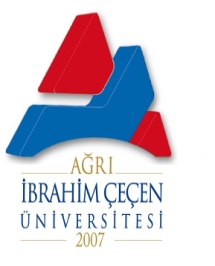 T.C.                                                                                                                                                                                                          AĞRI İBRAHİM ÇEÇEN ÜNİVERSİTESİ İSLAMİ İLİMLER FAKÜLTESİ DEKANLIĞIGÖREV DEVRİ FORMUT.C.                                                                                                                                                                                                          AĞRI İBRAHİM ÇEÇEN ÜNİVERSİTESİ İSLAMİ İLİMLER FAKÜLTESİ DEKANLIĞIGÖREV DEVRİ FORMUYayın Tarihi : 18.12.2019T.C.                                                                                                                                                                                                          AĞRI İBRAHİM ÇEÇEN ÜNİVERSİTESİ İSLAMİ İLİMLER FAKÜLTESİ DEKANLIĞIGÖREV DEVRİ FORMUT.C.                                                                                                                                                                                                          AĞRI İBRAHİM ÇEÇEN ÜNİVERSİTESİ İSLAMİ İLİMLER FAKÜLTESİ DEKANLIĞIGÖREV DEVRİ FORMURevizyon Tarihi: 18.12.2019BÖLÜMLER SEKRETERLİĞİ BÖLÜMLER SEKRETERLİĞİ BÖLÜMLER SEKRETERLİĞİ BÖLÜMLER SEKRETERLİĞİ BÖLÜMLER SEKRETERLİĞİ 1Adı – SoyadıAdı – SoyadıNeslihan BAKIR Neslihan BAKIR 1UnvanıUnvanıBilgisayar İşletmeniBilgisayar İşletmeni1Görev - Yetki ve Sorumlulukları Görev - Yetki ve Sorumlulukları Bulunmuş olduğu birimde görevini ilgilendiren tüm konularda gerekli tüm faaliyetlerinin etkenlik ve verimlilik ilkelerine uygun olarak yürütülmesi amacıyla çalışmaları yapmak. Bulunmuş olduğu birimde görevini ilgilendiren tüm konularda gerekli tüm faaliyetlerinin etkenlik ve verimlilik ilkelerine uygun olarak yürütülmesi amacıyla çalışmaları yapmak. 1Görev Devri Görev Devri Jiyan ÖZENJiyan ÖZEN1Yedek GöreviYedek Görevi--